MWF-WORLD CUP of Majorette Sport /Zadar-CRO,23.-24.10.2021.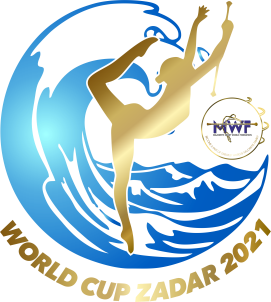 APPLICATION FORM/T-SHIRTDEADLINE-10.10.2021.E-mail : savez.mazoretkinja.hrvatske@gmail.com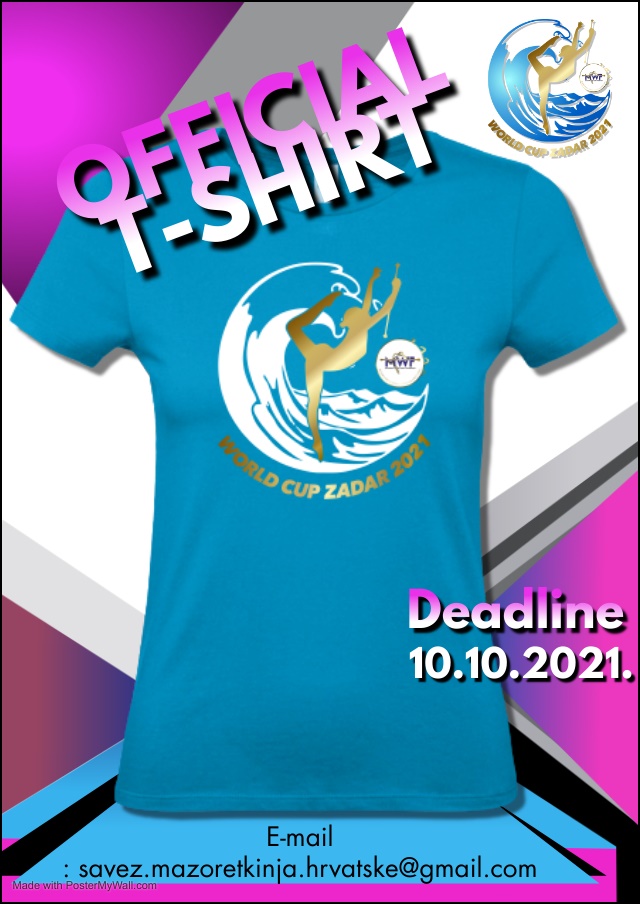 Country:Town:Club:Contact person:Adress:Mob:E-mail:T-SHIRTSNUMBERCALCULATIONTOTAL EURKIDS-number 8,10,12,14 PRICE- 8,00 EURNumber x =WOMEN-S, M, L, XL   PRICE- 8,00 EURNumber x =MEN-S, M, L, XL, XXL PRICE-8,00 EURNumber x =ALL=